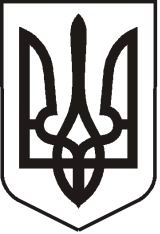 У К Р А Ї Н АЛ У Г А Н С Ь К А    О Б Л А С Т ЬП О П А С Н Я Н С Ь К А    М І С Ь К А    Р А Д А Ш О С Т О Г О   С К Л И К А Н Н ЯРОЗПОРЯДЖЕННЯміського  голови     «02» грудня 2020 р.	                    м. Попасна                                   № 02-02/270                    Про нагородження військовослужбовцівз нагоди Дня Збройних Сил України                   З метою відзначення кращих військовослужбовців Збройних Сил України  за сумлінне ставлення до військового обов’язку під час виконання завдань щодо захисту незалежності та територіальної цілісності України та міста Попасна та з нагоди Дня Збройних Сил України, згідно з міською цільовою програмою «Інші заходи в галузі культури і мистецтва» на 2020 рік, затвердженої рішенням сесії міської ради  від 23.12.2019 № 111/5  та керуючись п.20 ч.4 ст. 42 Закону України «Про місцеве самоврядування в Україні»:1. Керівництву міської ради та її виконкому взяти участь у районному заході  з нагоди Дня Збройних Сил України, який відбудеться 05 грудня 2020 року.2. Вручити відзнаки, медалі та грамоти військовослужбовцям згідно списку (додаток). 3. Контроль за виконанням даного розпорядження покласти на начальника організаційного відділу виконкому міської ради Висоцьку Наталію.               Міський голова                                                                Юрій ОНИЩЕНКОВисоцька 2 05 65Додаток  до розпорядження міського голови від 02.12.2020 № 02-02/270СПИСОК для вручення медалей  «ЗА ОБОРОНУ ДЕРЖАВИ» старший прапорщик Кайдалов Олексій Олександрович - №24556;старший прапорщик Жога Юрій Петрович - №24564;старший сержант Баранник Роман Володимирович- № 24565;сержант Балахча Віталій Миколайович - № 24555;старший солдат Кругляк Андрій Андрійович - №24562;лейтенант Бруцький Максим Анатолійович -№24558;прапорщик Брацюнь Сергій Леонідович -№24559;прапорщик Гут Микола Іванович - №24348;прапорщик Гейло Олег Олександрович - №24554;прапорщик Мельничук Ростіслав Григорович - №24553;СПИСОКдля вручення медалі  «ЗА СЛУЖБУ УКРАЇНІ» старший лейтенант Голодняк Вадим Васильович - №2057;старший лейтенант Строкаль Сергій Валерійович - №2058;молодший сержант Богдан Михайло Петрович - №2060;старший лейтенант Ковальов Сергій Вікторович - №2052;сержант Попов Володимир Володимирович - №2059;молодший сержант Дзюбенко Роман Васильович - №2049;СПИСОКдля вручення грамотпрапорщик Долженко Павло Сергійович;старший солдат Деревянко Наталія Юріївна;майор Григоренко Дмитро Сергійович;солдат Ярошевський Єгор Миколайович;молодший сержант Устинченко Владислав Сергійович;старший солдат Пахольчук Леся Олегівна;солдат Маслова Тетяна Володимирівна;солдат Бричковський Микола Васильович;старший прапорщик Кудін Олександр Леонідович;прапорщик Бліщ Сергій Павлович;старшина Баланик Мар’ян Романович;старший сержант Кравчук Денис Станіславович;старший солдат Пархоменко Юрій Олександрович;старший солдат Кругляк Андрій Андрійович;старший солдат Алексеєв Дмитро Валерійович;солдат Савченко Олексій Миколайович.    Керуючий справами                                                              Любов КУЛІК